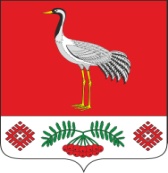 25.06.2020г.№142РОССИЙСКАЯ ФЕДЕРАЦИЯИРКУТСКАЯ ОБЛАСТЬБАЯНДАЕВСКИЙ МУНИЦИПАЛЬНЫЙ РАЙОНТУРГЕНЕВСКОЕ СЕЛЬСКОЕ ПОСЕЛЕНИЕДУМАРЕШЕНИЕОБ УТВЕРЖДЕНИИ ПОЛОЖЕНИЯ О ПОСТОЯННЫХ КОМИССИЯХ ПРЕДСТАВИТЕЛЬНОГО ОРГАНА ДУМЫ МУНИЦИПАЛЬНОГО ОБРАЗОВАНИЯ «ТУРГЕНЕВКА»Руководствуясь Федеральным законом от 6 октября 2003 года 
№ 131-ФЗ «Об общих принципах организации местного самоуправления в Российской Федерации», в соответствии с Уставом муниципального образования «Тургеневка», Регламентом представительного органа муниципального образования муниципального образования «Тургеневка», представительный орган муниципального образования Дума муниципального образования «Тургеневка»,ДУМА РЕШИЛА: Утвердить Положение о постоянных комиссиях представительного органа Думы МО «Тургеневка».Настоящее решение вступает в силу после дня его официального опубликования.Опубликовать настоящее решение в Вестнике МО «Тургеневка» и на сайте МО «Тургеневка» в информационно-телекоммуникационной сети «Интернет».Председатель Думы МО «Тургеневка»                     Лойко П.В.Глава администрации МО «Тургеневка»Синкевич В.В.УтвержденОРешением Думы МО «Тургеневка»
от 25.06.2020 года №142Положение о постоянных комиссиях представительного органа Думы муниципального образования «тургеневка» 1. ОБЩИЕ ТРЕБОВАНИЯ1.1. Постоянные комиссии представительного органа МО «Тургеневка» - Думы МО «Тургеневка» (далее – постоянные комиссии) образуются в соответствии с Уставом Администрации МО «Тургеневка» и являются постоянно действующими рабочими (совещательными) органами при представительном органе Думы МО «Тургеневка», сформированными на срок полномочий представительного органа Думы МО «Тургеневка».1.2. Постоянные комиссии образуются для предварительного рассмотрения вопросов, отнесенных к ведению представительного органа Думы МО «Тургеневка».1.3. Постоянные комиссии осуществляют свою деятельность на принципах коллегиальности, свободы обсуждения, гласности.2. ПОРЯДОК ФОРМИРОВАНИЯ ПОСТОЯННЫХ КОМИССИЙ2.1. Постоянные комиссии формируются из числа депутатов представительного органа Думы МО «Тургеневка».2.2. Постоянные комиссии состоят из председателя постоянной комиссии и членов постоянной комиссии. Персональный состав постоянных комиссий определяется на основе свободного волеизъявления депутатов представительного органа Думы МО «Тургеневка». При этом численный состав постоянной комиссии должен быть не менее 3 членов постоянной комиссии.2.3. Депутат представительного Думы МО «Тургеневка» может быть членом не более двух постоянных комиссий и не может занимать должность председателя постоянной комиссии более чем в одной из них.2.4. Председатель представительного органа Думы МО «Тургеневка» не может быть избран в состав постоянной комиссии.2.5. Депутат представительного органа Думы МО «Тургеневка», входящий в состав постоянной комиссии, по своему желанию может выйти из состава постоянной комиссии, перейти в другую постоянную комиссию. Депутат представительного органа Думы МО «Тургеневка» может быть исключен из состава постоянной комиссии по инициативе соответствующей постоянной комиссии.Соответствующее решение принимает представительный орган Думы МО «Тургеневка» путем внесения изменений в состав постоянных комиссий.2.6. В течение срока полномочий представительный орган Думы МО «Тургеневка» вправе расформировывать постоянные комиссии и образовывать новые постоянные комиссии, изменять их состав и наименование.Постоянные комиссии формируются, изменяются и ликвидируются по предложению депутатов представительного органа Думы МО «Тургеневка».2.7. В случае досрочного прекращения полномочий депутата представительного органа  Думы МО «Тургеневка» депутат считается выбывшим из состава постоянной комиссии.3. ОРГАНИЗАЦИЯ ДЕЯТЕЛЬНОСТИ ПОСТОЯННЫХ КОМИССИЙ	3.1. Основной формой работы постоянных комиссий являются заседания, которые созываются по мере необходимости, но не реже 2 раз в квартал. Заседание постоянной комиссии правомочно, если на нем присутствует не менее половины утвержденного состава постоянной комиссии.3.2. Заседания постоянных комиссий являются открытыми. На заседаниях постоянных комиссий представительного органа Думы МО «Тургеневка»  имеют право присутствовать должностные лица местной администрации МО «Тургеневка» депутаты, не входящие в состав постоянной комиссии, приглашенные и заинтересованные лица по вопросу рассматриваемому на заседании постоянной комиссии.3.3. Заседания постоянной комиссии ведет председатель комиссии, а в его отсутствии член комиссии, избранный председательствующим на заседании. 3.4. Решения по вопросам, рассматриваемым на заседаниях постоянных комиссий, принимаются простым большинством от общего числа членов постоянной комиссии, присутствующих на заседании.3.5. Вопросы, относящиеся к ведению двух или нескольких комиссий, могут подготавливаться и рассматриваться постоянными комиссиями совместно.3.6. Заседания постоянных комиссий оформляются протоколом.3.7. Протокол заседания постоянной комиссии ведет секретарь постоянной комиссии Администрации МО «Тургеневка», избранный из ее состава.3.8. При равенстве голосов на заседании постоянной комиссии председатель постоянной комиссии имеет решающий голос.3.9. Протокол заседания постоянной комиссии подписывается председательствующим на заседании.3.10. Депутаты представительного органа Думы МО «Тургеневка» вправе знакомиться с протоколами заседаний постоянных комиссий.4. НАПРАВЛЕНИЯ ДЕЯТЕЛЬНОСТИ ПОСТОЯННЫХ КОМИССИЙ4.1. Постоянные комиссии утверждаются решением представительного органа Думой МО «Тургеневка»:1) по вопросу бюджета и экономики;2) по вопросу благоустройства и инфраструктуры;3) по вопросу социальной политики и культуры;4) по вопросу экологии и землеустройству;5) по вопросу правопорядка и законности, а также связям с общественностью, СМИ;6) по вопросу депутатской этики и регламенту.5. КОНТРОЛЬ ЗА ДЕЯТЕЛЬНОСТЬЮ ПОСТОЯННОЙ КОМИССИИ5.1. Постоянные комиссии подконтрольны и подотчетны представительному органу Думы МО «Тургеневка».	5.2. Отчеты о деятельности постоянных комиссий за прошедший год представляются на рассмотрение в представительного органа Думы МО «Тургеневка»  председателями постоянных комиссий или по их поручению членами постоянных комиссий в первом квартале Думы МО «Тургеневка».